                                Космос          В космосе так здорово!Мы с детьми узнали о космосе , космонавтах, читали и учили стихи ,лепили и  разукрасили ракету, слушали аудиозаписи, родители помогали оформить стен газету играли игры .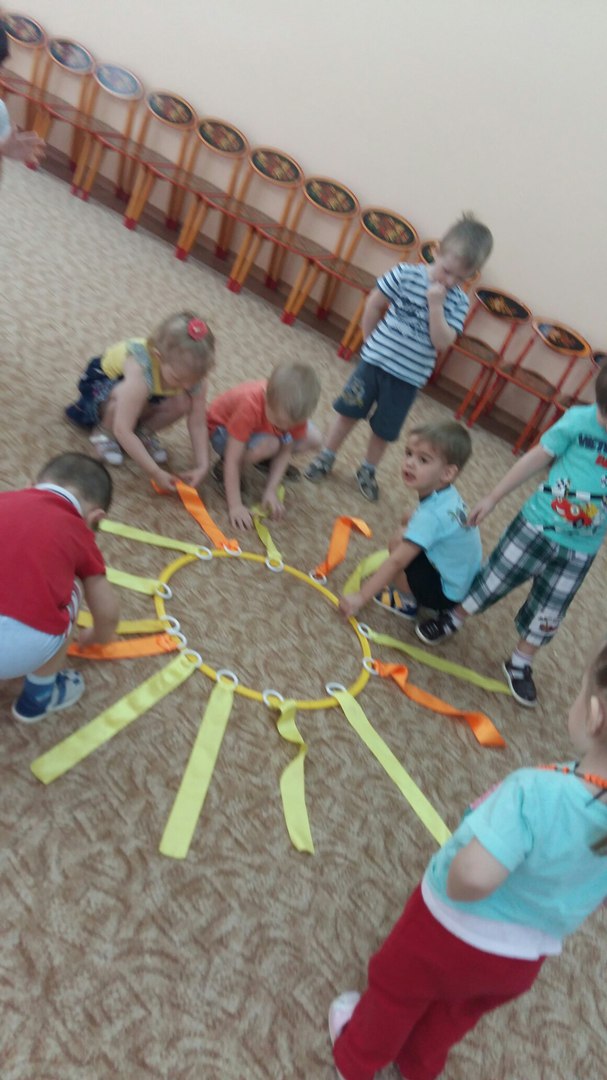 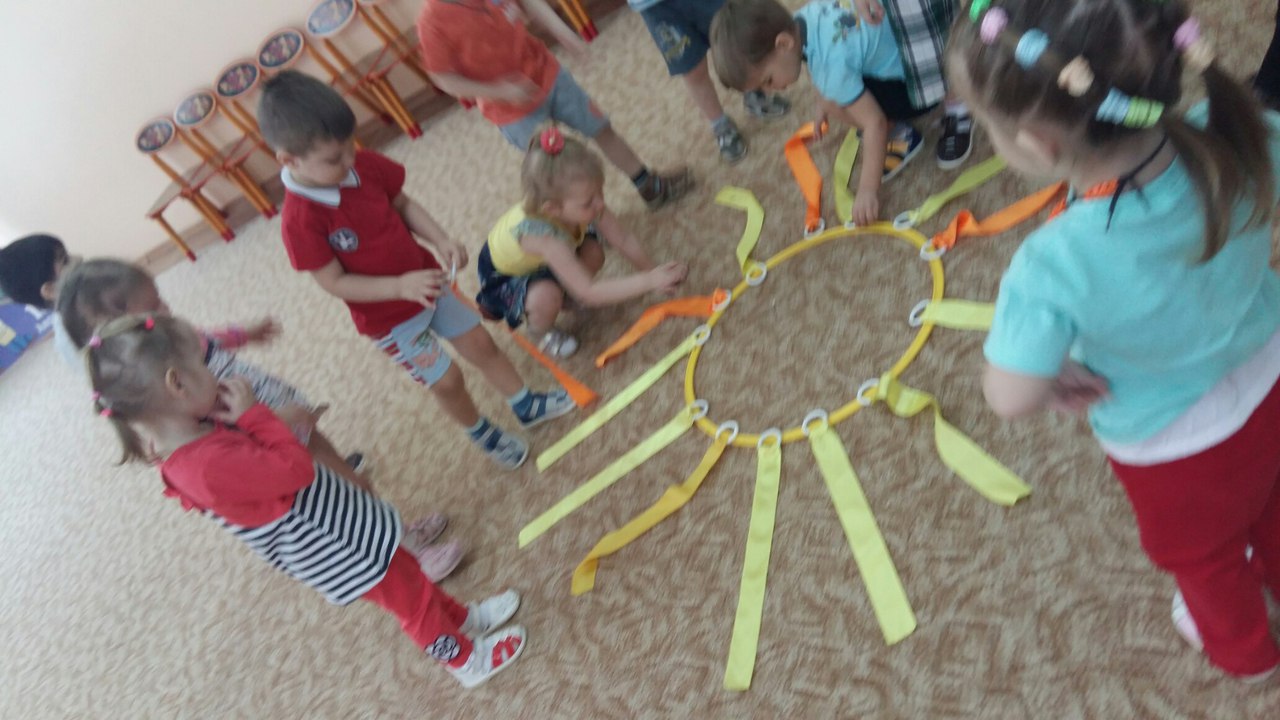 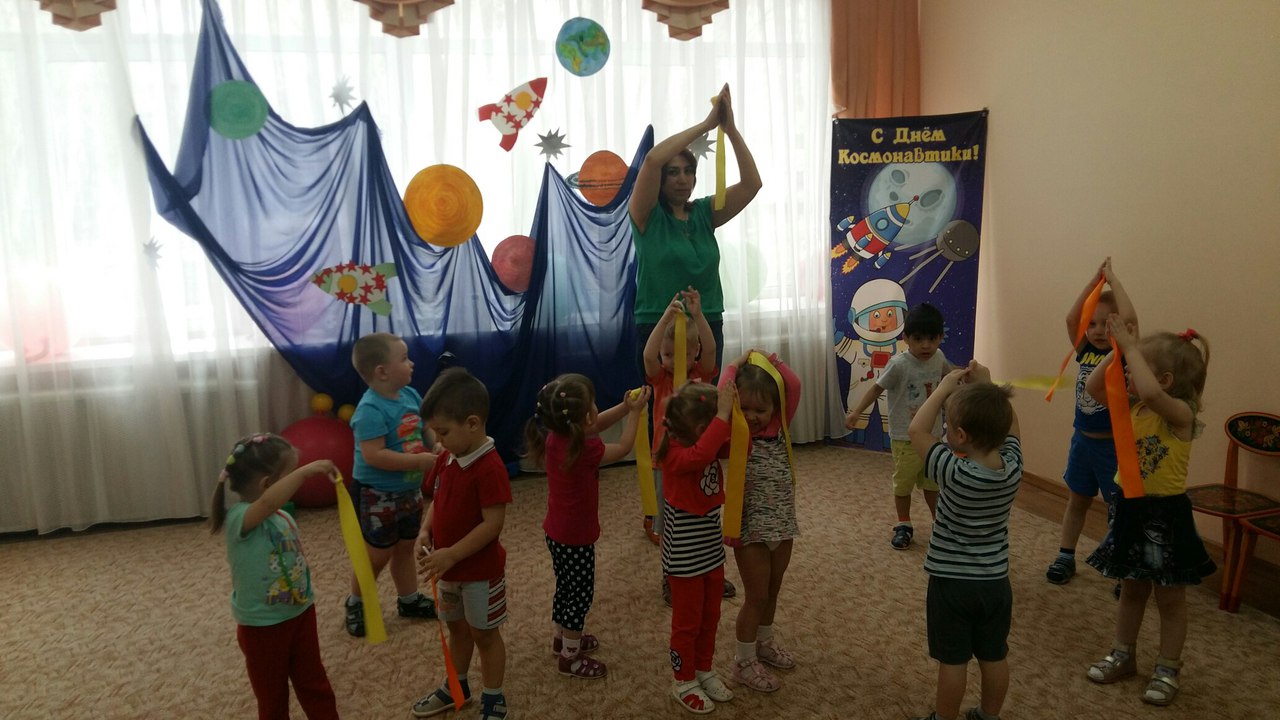 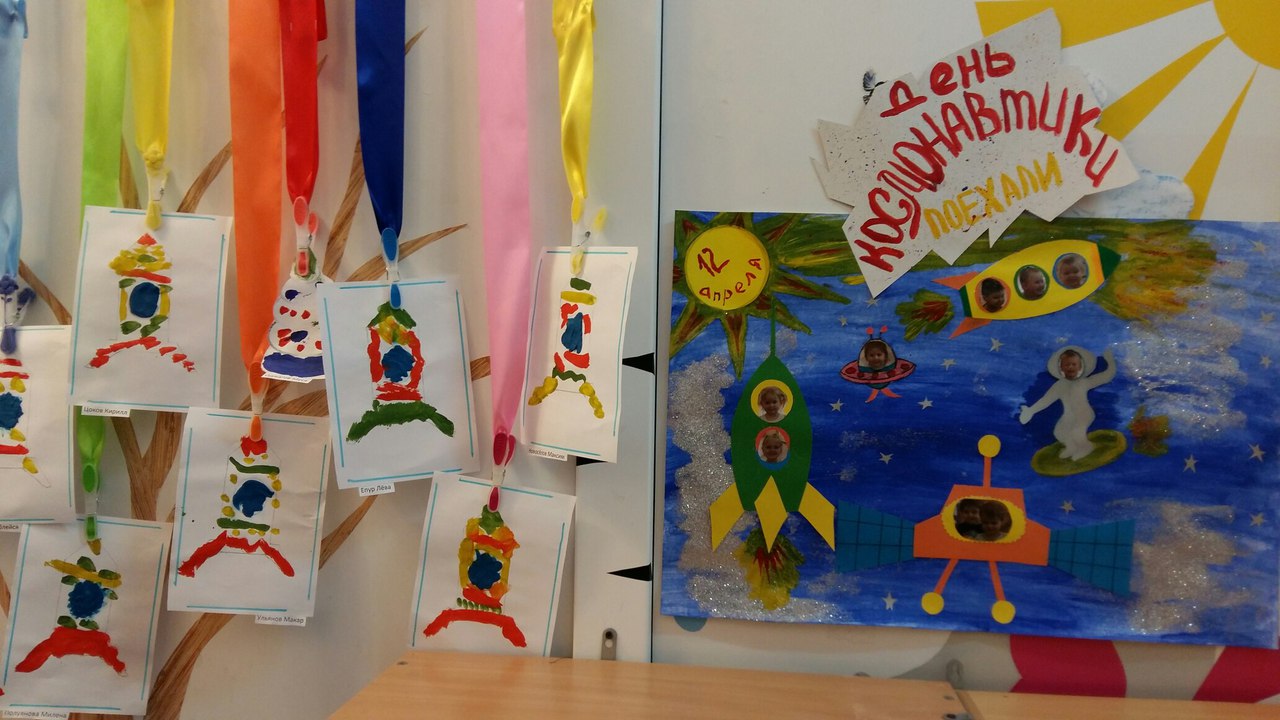 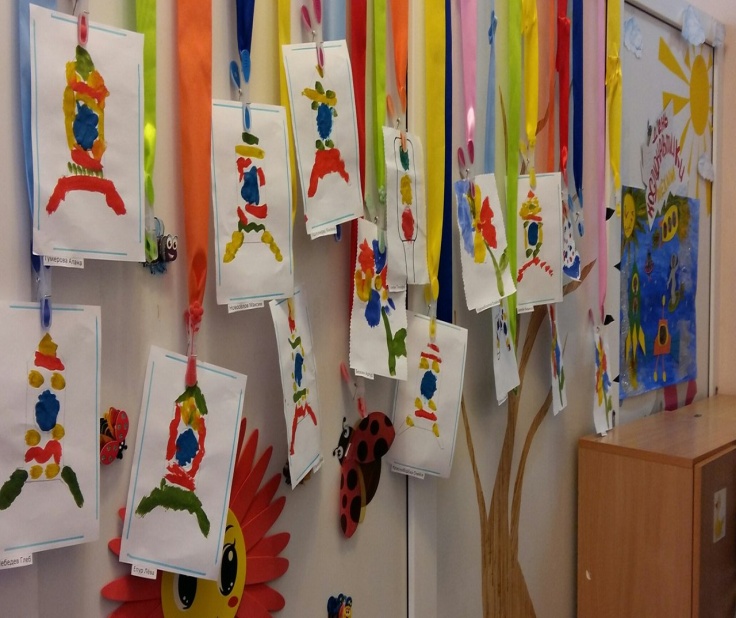 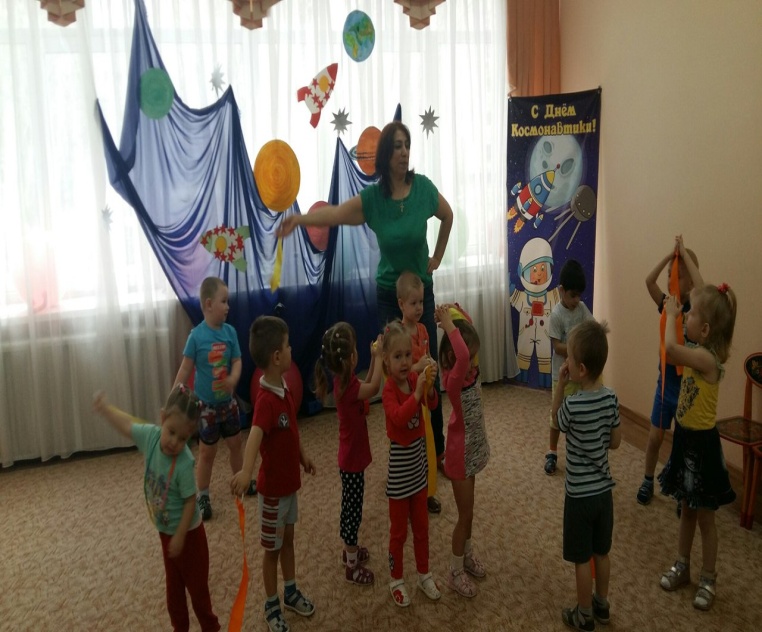 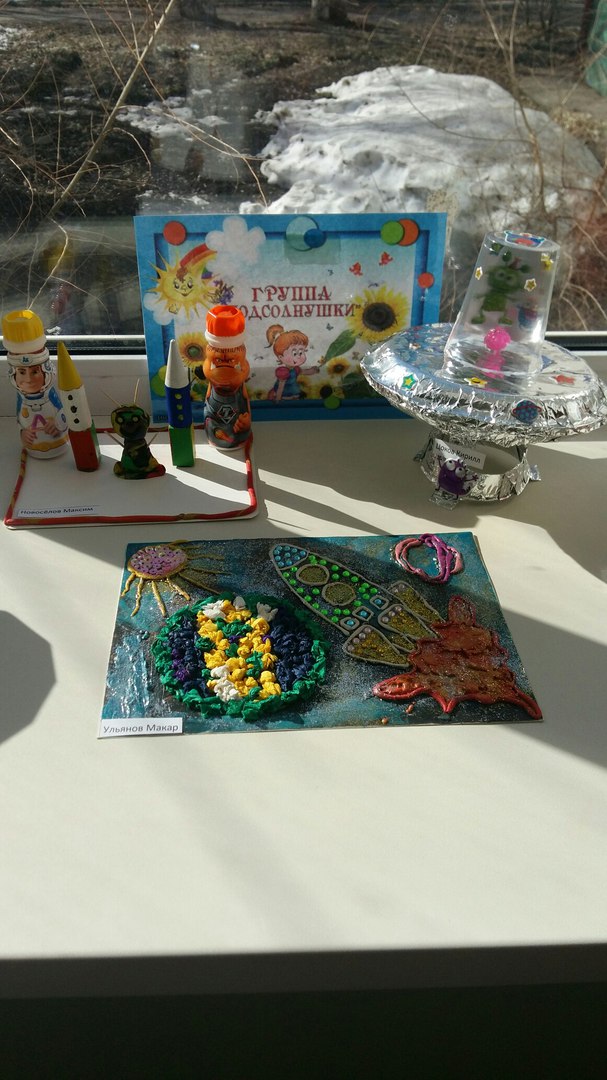 В космосе так здорово!
Звёзды и планеты
В чёрной невесомости
Медленно плывут!В космосе так здорово!
Острые ракеты
На огромной скорости
Мчатся там и тут!Так чудесно в космосе!
Так волшебно в космосе!
В настоящем космосе
Побывал однажды!В настоящем космосе!
В том, который видел сквозь,
В том, который видел сквозь
Телескоп бумажный!О. Ахметова